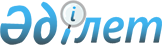 "Қазақстан Республикасының кейбiр заңнамалық актiлерiне еңбекті реттеу мәселелерi бойынша өзгерiстер мен толықтырулар енгiзу туралы" Қазақстан Республикасы Заңының жобасы туралыҚазақстан Респусликасы Үкіметінің 2015 жылғы 29 тамыздағы № 695 қаулысы      Қазақстан Республикасының Үкіметі ҚАУЛЫ ЕТЕДІ:

      «Қазақстан Республикасының кейбiр заңнамалық актiлерiне еңбекті реттеу мәселелерi бойынша өзгерiстер мен толықтырулар енгiзу туралы» Қазақстан Республикасы Заңының жобасы Қазақстан Республикасының Парламенті Мәжілісінің қарауына енгізілсін.      Қазақстан Республикасының

      Премьер-Министрі                            К. Мәсімов Жоба ҚАЗАҚСТАН РЕСПУБЛИКАСЫНЫҢ ЗАҢЫ Қазақстан Республикасының кейбiр заңнамалық актiлерiне еңбекті

реттеу мәселелерi бойынша өзгерiстер мен толықтырулар енгiзу туралы      1-бап. Қазақстан Республикасының мына заңнамалық актiлерiне өзгерiстер мен толықтырулар енгiзiлсiн:

      1. 1999 жылғы 1 шілдедегі Қазақстан Республикасының Азаматтық кодексіне (Ерекше бөлім) (Қазақстан Республикасы Парламентінің Жаршысы, 1999 ж., № 16-17, 642-құжат; № 23, 929-құжат; 2000 ж., № 3-4, 66-құжат; № 10, 244-құжат; № 22, 408-құжат; 2001 ж., № 23, 309-құжат; № 24, 338-құжат; 2002 ж., № 10, 102-құжат; 2003 ж., № 1-2, 7-құжат; № 4, 25-құжат; № 11, 56-құжат; № 14, 103-құжат; № 15, 138, 139-құжаттар; 2004 ж., № 3-4, 16-құжат; № 5, 25-құжат; № 6, 42-құжат; № 16, 91-құжат; № 23, 142-құжат; 2005 ж., № 21-22, 87-құжат; № 23, 104-құжат; 2006 ж., № 4, 24, 25-құжаттар; № 8, 45-құжат; № 11, 55-құжат; № 13, 85-құжат; 2007 ж., № 3, 21-құжат; № 4, 28-құжат; № 5-6, 37-құжат; № 8, 52-құжат; № 9, 67-құжат; № 12, 88-құжат; 2009 ж., № 2-3, 16-құжат; № 9-10, 48-құжат; № 17, 81-құжат; № 19, 88-құжат; № 24, 134-құжат; 2010 ж., № 3-4, 12-құжат; № 5, 23-құжат; № 7, 28-құжат; № 15, 71-құжат; № 17-18, 112-құжат; 2011 ж., № 3, 32-құжат; № 5, 43-құжат; № 6, 50, 53-құжаттар; № 16, 129-құжат; № 24, 196-құжат; 2012 ж., № 2, 13, 14, 15-құжаттар; № 8, 64-құжат; № 10, 77-құжат; № 12, 85-құжат; № 13, 91-құжат; № 14, 92-құжат; № 20, 121-құжат; № 21-22, 124-құжат; 2013 ж., № 4, 21-құжат; № 10-11, 56-құжат; № 15, 82-құжат; 2014 ж., № 1, 9-құжат; № 4-5, 24-құжат; № 11, 61, 69-құжаттар; № 14, 84-құжат; № 19-I, 19-II, 96-құжат; № 21, 122-құжат; № 23, 143-құжат; 2015 ж., № 7, 34-құжат; № 8, 42, 45-құжаттар; 2015 жылғы 21 шілдеде «Егемен Қазақстан» және «Казахстанская правда» газеттерінде жарияланған «Қазақстан Республикасының кейбір заңнамалық актілеріне меншік құқығын қорғауды күшейту, шарттық міндеттемелерді қорғауды кепілдендіру және оларды бұзғаны үшін жауапкершілікті қатаңдату мәселелері бойынша өзгерістер мен толықтырулар енгізу туралы» 2015 жылғы 17 шілдедегі Қазақстан Республикасының Заңы; 2015 жылғы 5 тамызда «Егемен Қазақстан» және «Казахстанская правда» газеттерінде жарияланған «Қазақстан Республикасының кейбір заңнамалық актілеріне зейнетақымен қамсыздандыру мәселелері бойынша өзгерістер мен толықтырулар енгізу туралы» 2015 жылғы 2 тамыздағы Қазақстан Республикасының Заңы):

      830-баптың 5-тармағы мынадай мазмұндағы 4-2) тармақшамен толықтырылсын:

      «4-2) Қазақстан Республикасы Үкіметінің шешімі бойынша құрылған, Қазақстан Республикасының зейнетақымен қамсыздандыру туралы заңнамасына сәйкес зейнетақы жарналарын, әлеуметтік аударымдар мен әлеуметтік төлемдерді есепке алуды қамтамасыз ететін заңды тұлғаға;»;

      2. 2014 жылғы 5 шілдедегі Қазақстан Республикасының Әкімшілік құқық бұзушылық туралы кодексіне (Қазақстан Республикасы Парламентінің Жаршысы, 2014 ж., № 18-I, 18-II, 92-құжат; № 21, 122-құжат; № 23, 143 құжат; № 24, 145, 146-құжаттар; 2015 ж., № 1, 2-құжат; № 2, 6-құжат; № 7, 33-құжат; № 8, 44, 45-құжаттар; № 9, 46-құжат; № 10, 50-құжат; 2015 жылғы 10 маусымда «Егемен Қазақстан» және «Казахстанская правда» газеттерінде жарияланған «Қазақстан Республикасының кейбір заңнамалық актілеріне үшінші елдерге қатысты арнайы қорғау, демпингке қарсы және өтемақы шараларын қолдану мәселелері бойынша өзгерістер мен толықтырулар енгізу туралы» 2015 жылғы 8 маусымдағы Қазақстан Республикасының Заңы; 2015 жылғы 22 шілдеде «Егемен Қазақстан» және «Казахстанская правда» газеттерінде жарияланған «Қазақстан Республикасының кейбір заңнамалық актілеріне мақта саласын дамыту мәселелері бойынша өзгерістер мен толықтырулар енгізу туралы» 2015 жылғы 21 шілдедегі Қазақстан Республикасының Заңы; 2015 жылғы 5 тамызда «Егемен Қазақстан» және «Казахстанская правда» газеттерінде жарияланған «Қазақстан Республикасының кейбір заңнамалық актілеріне зейнетақымен қамсыздандыру мәселелері бойынша өзгерістер мен толықтырулар енгізу туралы» 2015 жылғы 2 тамыздағы Қазақстан Республикасының Заңы; 2015 жылғы 5 тамызда «Егемен Қазақстан» және «Казахстанская правда» газеттерінде жарияланған «Қазақстан Республикасының кейбір заңнамалық актілеріне қылмыстық жолмен алынған кірістерді заңдастыруға (жылыстатуға) және терроризмді қаржыландыруға қарсы іс-қимыл мәселелері бойынша өзгерістер мен толықтырулар енгізу туралы» 2015 жылғы 2 тамыздағы Қазақстан Республикасының Заңы):

      1) 86, 87 және 97-баптар мынадай редакцияда жазылсын:

      «86-бап. Адамды еңбек шартын жасаспай жұмысқа жіберу

      1. Жұмыс берушінің адамды еңбек шартын жасаспай жұмысқа жіберуі –

      лауазымды адамдарға – отыз, шағын кәсiпкерлiк субъектiлерiне немесе коммерциялық емес ұйымдарға – алпыс, орта кәсіпкерлік субъектілеріне – бір жүз, iрi кәсiпкерлiк субъектiлерiне бір жүз елу айлық есептiк көрсеткiш мөлшерiнде айыппұл салуға әкеп соғады.

      2. Осы баптың бiрiншi бөлiгiнде көзделген, әкiмшiлiк жаза қолданылғаннан кейiн бiр жыл iшiнде қайталап жасалған әрекеттер –

      лауазымды адамдарға – алпыс, шағын кәсiпкерлiк субъектiлерiне немесе коммерциялық емес ұйымдарға – сексен, орта кәсіпкерлік субъектілеріне – бір жүз, iрi кәсiпкерлiк субъектiлерiне екі жүз айлық есептiк көрсеткiш мөлшерiнде айыппұл салуға әкеп соғады.

      3. Қазақстан Республикасы еңбек заңнамасының үстеме жұмысқа, мереке және демалыс күндеріндегі жұмысқа ақы төлеу, сондай-ақ түнгі уақыттағы еңбекке ақы төлеу жөніндегі талаптарын бұзу –

      лауазымды адамдарға – елу, шағын кәсiпкерлiк субъектiлерiне немесе коммерциялық емес ұйымдарға – сексен, орта кәсіпкерлік субъектілеріне – бір жүз елу, iрi кәсiпкерлiк субъектiлерiне екі жүз айлық есептiк көрсеткiш мөлшерiнде айыппұл салуға әкеп соғады.

      4. Осы баптың үшiншi бөлiгiнде көзделген, әкiмшiлiк жаза қолданылғаннан кейiн бiр жыл iшiнде қайталап жасалған әрекеттер –

      лауазымды адамдарға – жетпіс, шағын кәсiпкерлiк субъектiлерiне немесе коммерциялық емес ұйымдарға – бір жүз елу, орта кәсіпкерлік субъектілеріне – екі жүз, iрi кәсiпкерлiк субъектiлерiне үш жүз айлық есептiк көрсеткiш мөлшерiнде айыппұл салуға әкеп соғады.

      87-бап. Еңбекке ақы төлеу жөніндегі талаптарды бұзу

       Жұмыс берушінің жалақыны толық көлемде және Қазақстан Республикасының еңбек заңнамасында белгіленген мерзімдерде төлемеуі, сол сияқты жұмыс берушінің кінәсінан төлемді кешіктірген кезеңіне өсімпұлды есептемеуі және төлемеуі –

      лауазымды адамдарға – отыз, шағын кәсiпкерлiк субъектiлерiне немесе коммерциялық емес ұйымдарға – алпыс, орта кәсіпкерлік субъектілеріне – бір жүз, iрi кәсiпкерлiк субъектiлерiне бір жүз елу айлық есептiк көрсеткiш мөлшерiнде айыппұл салуға әкеп соғады.

      2. Осы баптың бiрiншi бөлiгiнде көзделген, әкiмшiлiк жаза қолданылғаннан кейiн бiр жыл iшiнде қайталап жасалған әрекеттер –

      лауазымды адамдарға – алпыс, шағын кәсiпкерлiк субъектiлерiне немесе коммерциялық емес ұйымдарға – сексен, орта кәсіпкерлік субъектілеріне – бір жүз елу, iрi кәсiпкерлiк субъектiлерiне екі жүз айлық есептiк көрсеткiш мөлшерiнде айыппұл салуға әкеп соғады.

      3. Қазақстан Республикасы еңбек заңнамасының үстеме жұмысқа, мереке және демалыс күндеріндегі жұмысқа ақы төлеу, сондай-ақ түнгі уақыттағы еңбекке ақы төлеу жөніндегі талаптарын бұзу –

      лауазымды адамдарға – отыз, шағын кәсiпкерлiк субъектiлерiне немесе коммерциялық емес ұйымдарға – алпыс, орта кәсіпкерлік субъектілеріне – сексен, iрi кәсiпкерлiк субъектiлерiне бір жүз жиырма айлық есептiк көрсеткiш мөлшерiнде айыппұл салуға әкеп соғады.

      4. Осы баптың үшiншi бөлiгiнде көзделген, әкiмшiлiк жаза қолданылғаннан кейiн бiр жыл iшiнде қайталап жасалған әрекеттер –

      лауазымды адамдарға – алпыс, шағын кәсiпкерлiк субъектiлерiне немесе коммерциялық емес ұйымдарға – сексен, орта кәсіпкерлік субъектілеріне – бір жүз, iрi кәсiпкерлiк субъектiлерiне бір жүз елу айлық есептiк көрсеткiш мөлшерiнде айыппұл салуға әкеп соғады.»;

      «97-бап. Ұжымдық шарт, келiсiм жасасу жөнiнде заңнама талаптарын бұзу

      1. Ұжымдық шартты, келiсiмдi жасасу, өзгерту немесе толықтыру жөнiндегi келiссөздерге қатысудан жалтару немесе көрсетілген келiссөздердi жүргiзу мерзiмдерiн бұзу, тиiстi комиссияның жұмысын тараптар белгiлеген мерзiмдерде қамтамасыз етпеу –

      келiссөздер жүргiзуге уәкiлеттiк берілген тұлғаларға төрт жүз айлық есептiк көрсеткiш мөлшерiнде айыппұл салуға әкеп соғады.

      2. Ұжымдық шарт, келiсiм жасасудан негiзсiз бас тарту –

      ұжымдық шарт, келiсiм жасасуға уәкiлеттiк берілген тұлғаларға төрт жүз айлық есептiк көрсеткiш мөлшерiнде айыппұл салуға әкеп соғады.

      3. Ұжымдық шарт, келiсiм бойынша міндеттемені орындамау немесе бұзу –

      ұжымдық шарт, келiсiм бойынша мiндеттемелердiң орындалмауына кiнәлi тұлғаларға төрт жүз айлық есептiк көрсеткiш мөлшерiнде айыппұл салуға әкеп соғады.

      4. Ұжымдық келiссөздер жүргiзуге және ұжымдық шарттардың, келiсiмдердiң орындалуын бақылауды жүзеге асыруға қажеттi ақпарат бермеу –

      ақпараттың берiлмеуiне кiнәлi тұлғаларға сексен айлық есептiк көрсеткiш мөлшерiнде айыппұл салуға әкеп соғады.».

      3. «Халықты жұмыспен қамту туралы» 2001 жылғы 23 қаңтардағы Қазақстан Республикасының Заңына (Қазақстан Республикасы Парламентінің Жаршысы, 2001 ж., № 3, 18-құжат; 2004 ж., № 2, 10-құжат; 2005 ж., № 7-8, 19-құжат; № 17-18, 76-құжат; 2006 ж., № 3, 22-құжат; № 10, 52-құжат; 2007 ж., № 2, 14, 18-құжаттар; № 3, 20-құжат; № 8, 52-құжат; № 9, 67-құжат; № 15, 106-құжат; № 20, 152-құжат; 2009 ж., № 1, 4-құжат; № 9-10, 50-құжат; № 18, 84-құжат; 2010 ж., № 5, 23-құжат; № 8, 41-құжат; № 24, 149-құжат; 2011 ж., № 1, 2-құжат; № 2, 21-құжат; № 10, 86-құжат; № 11, 102-құжат; № 12, 111-құжат; № 16, 128-құжат; 2012 ж., № 2, 11, 14-құжаттар; № 5, 35-құжат; № 8, 64-құжат; № 13, 91-құжат; № 15, 97-құжат; № 20, 121-құжат; 2013 ж., № 1, 3-құжат; № 9, 51-құжат; № 10-11, 56-құжат; № 14, 72, 75-құжаттар; № 21-22, 114-құжат; 2014 ж., № 1, 4-құжат; № 11, 63, 64-құжаттар; № 19-I, 19-II, 96-құжат; № 21, 118-құжат; № 21, 122-құжат; № 23, 143-құжат):

      1) 5-баптың 1-тармағы мынадай редакцияда жазылсын:

      «1. Мемлекет азаматтарға халықты жұмыспен қамту саласында:

      1) жұмыссыздықтан әлеуметтік қорғауға;

      2) уәкілетті органдардың делдалдығы арқылы жұмыс таңдау мен жұмысқа орналасуда жәрдемдесуге;

      3) кемсітушіліктің кез келген нысандарынан қорғауға және кәсіп пен жұмыс алуда тең мүмкіндіктермен қамтамасыз етуге;

      4) жұмыссыздарды, табысы аз адамдар қатарындағы жұмыспен қамтылғандарды және жеті жасқа дейінгі балаларды бағып-күтумен айналысатын адамдарды кәсіптік даярлауға, қайта даярлауға, олардың біліктілігін арттыруға, сондай-ақ жұмыссыздар үшін қоғамдық жұмыстар ұйымдастыруға;

      5) жұмыспен қамту мәселелері жөніндегі уәкілетті орган және жеке жұмыспен қамту агенттігі арқылы еңбек делдалдығын ұйымдастыруға;

      6) кәсіптік-бағдарлау қызметтерін көрсетуге, бос орындар мен бос жұмыс орындары туралы ақпарат беруге;

      7) кәсіптік білім беру жүйесін еңбек нарығында сұранысқа ие мамандарды даярлауға бағдарлауға;

      8) жұмыс күшін Қазақстан Республикасы Мемлекеттік жоспарлау жүйесінің құжаттарына сәйкес өңіраралық қайта бөлуге;

      9) инвестициялық келісімшарттарда инвесторлардың кәсіптік даярлау, жаңа жұмыс орындарын ашу және бар жұмыс орындарын сақтап қалу жөніндегі міндеттерін белгілеуге;

      10) жұмыспен қамту жөніндегі уәкілетті органдардың жұмыс берушілермен өзара іс-қимылына кепілдік береді.»;

      2) 9-бапта:

      мынадай мазмұндағы 1-1-тармақпен толықтырылсын:

      «1-1. Жұмыс берушінің:

      1) кадрлар іріктеуді жүзеге асыруға;

      2) жұмыспен қамту мәселелері жөніндегі уәкілетті органдардан еңбек нарығының жай-күйі және кәсіптік даярлаудың мүмкіндіктері туралы ақпарат алуға;

      3) азаматтардан жұмысқа қабылдау кезінде Қазақстан Республикасы Еңбек кодексінің талаптарына сәйкес еңбек шартын жасасу үшін қажетті құжаттарды талап етуге құқығы бар.»;

      2-тармақтың 1) тармақшасы мынадай редакцияда жазылсын:

      «1) жұмыс беруші-заңды тұлғаның таратылуына не жұмыс беруші-жеке тұлғаның қызметін тоқтатуына, адам санының немесе штаттың қысқартылуына байланысты алдағы уақытта қызметкерлердiң жұмыстан босайтыны, босатылатын қызметкерлердiң лауазымдары мен кәсіптері, мамандықтары, бiлiктiлiгi және еңбекақы мөлшерi көрсетiле отырып, босатылуы мүмкiн қызметкерлердiң саны мен санаттары туралы және олар босатылатын мерзiмдер туралы жұмыстан босату басталардан кемінде бір ай бұрын уәкiлеттi органға толық көлемде ақпарат беруге;».

      4. «Қызметкер еңбек (қызметтік) міндеттерін атқарған кезде оны жазатайым оқиғалардан міндетті сақтандыру туралы» 2005 жылғы 7 ақпандағы Қазақстан Республикасының Заңына (Қазақстан Республикасы Парламентінің Жаршысы, 2005 ж., № 3-4, 2-құжат; 2007 ж., № 8, 52-құжат; 2009 ж., № 24, 134-құжат; 2010 ж., № 5, 23-құжат; 2012 ж., № 13, 91-құжат; 2014 ж., № 19-I, 19-II, 96-құжат; № 23, 143-құжат; 2015 ж., № 8, 45-құжат):

      20-баптың 2-тармағының жетінші, сегізінші және тоғызыншы абзацтары мынадай редакцияда жазылсын:

      «емделуге кеткен іс жүзіндегі шығыстарды растайтын құжаттар (шот-фактура, қассалық чек және басқалар);

      уәкiлеттi орган аумақтық бөлiмшесiнiң еңбекке қабiлеттiлiгінен айырылу жағдайына тағайындалған әлеуметтік төлем мөлшері не оны тағайындаудан бас тарту туралы анықтамасының көшiрмесi;

      кәсіптік патология саласында мамандандырылған медициналық және сараптамалық көмек көрсетуді жүзеге асыратын денсаулық сақтау ұйымы берген кәсiптiк аурудың бар-жоғын растайтын құжаттың көшiрмесi;».

      5. «Қазақстан Республикасында мүгедектерді әлеуметтік қорғау туралы» 2005 жылғы 13 сәуірдегі Қазақстан Республикасының Заңына (Қазақстан Республикасы Парламентінің Жаршысы, 2005 ж., № 7-8, 18-құжат; 2006 ж., № 15, 92-құжат; 2007 ж., № 2, 18-құжат; № 20, 152-құжат; № 24, 178-құжат; 2009 ж., № 18, 84-құжат; № 24, 122-құжат; 2010 ж., № 5, 23-құжат; 2011 ж., № 1, 2-құжат; № 11, 102-құжат; 2012 ж., № 15, 97-құжат; 2013 ж., № 9, 51-құжат; № 14, 75-құжат; № 21-22, 115-құжат; 2014 ж., № 1, 4-құжат; № 19-I, 19-II, 96-құжат; 2014 ж., № 23, 143-құжат):

      32-баптың 1-тармағы мынадай редакцияда жазылсын:

      «1. Бiрiншi және екiншi топтардағы мүгедектер үшiн ұзақтығы аптасына отыз алты сағаттан аспайтын қысқартылған жұмыс уақыты белгiленедi, жыл сайын ұзақтығы кемінде күнтізбелік алты күн ақы төленетiн қосымша демалыс берiледi.».

      6. «Кәсiптiк одақтар туралы» 2014 жылғы 27 маусымдағы Қазақстан Республикасының Заңына (Қазақстан Республикасы Парламентінің Жаршысы, 2014 ж., № 11, 66-құжат):

      1) 18-баптың 1-тармағының 2) тармақшасы мынадай редакцияда жазылсын:

      «2) сайланбалы кәсіподақ органдарының мүшелерімен еңбек шартын бұзудың негізділігі туралы уәжді пікір білдіру, өз мүшелерінің еңбек жағдайларын ұжымдық шартқа, Қазақстан Республикасының Еңбек кодексіне сәйкес келісу;»;

      2) 20-бапта:

      1-тармақтың екінші бөлігі алып тасталсын;

      4-тармақ мынадай редакцияда жазылсын:

      «4. Еңбек қауіпсіздігі және еңбекті қорғау бойынша ішкі бақылауды жүзеге асыру мақсатында кәсіподақтар ұйымдардағы еңбек қауіпсіздігі және еңбекті қорғау жөніндегі өндірістік кеңестің құрамына тепе-теңдік негізде кіреді.»;

      3) 26-баптың 2 және 3-тармақтары мынадай редакцияда жазылсын:

      «2. Заңды тұлға таратылған не жұмыс берушінің қызметі тоқтатылған жағдайлардан басқа кезде, негізгі жұмысынан босатылмаған, сайланбалы кәсіподақ органдарының мүшелерімен жұмыс берушінің бастамасы бойынша еңбек шартын бұзуға осы адамдар мүшесі болып табылатын кәсіподақ органының уәжді пікірі ескеріле отырып, еңбек шартын бұзудың жалпы тәртібі сақталған кезде жол беріледі. Заңды тұлға таратылған не жұмыс берушінің қызметі тоқтатылған жағдайлардан басқа кезде, негізгі жұмысынан босатылмаған кәсіподақ органының басшысымен (төрағасымен) жоғары тұрған кәсіподақ органының уәжді пікірінсіз жұмыс берушінің бастамасы бойынша еңбек шарты бұзылуы мүмкін.

      3. Тәртіптік жаза қолдану және осы баптың 1 және 2-тармақтарында көрсетілген адамдармен еңбек шартын бұзу туралы жұмыс берушінің актісін шығарған кезде кәсіподақ органының уәжді пікірін есепке алу ұжымдық шартта көзделген тәртіппен жүргізіледі.».

      7. «Ең төмен әлеуметтік стандарттар және олардың кепілдіктері туралы» 2015 жылғы 19 мамырдағы Қазақстан Республикасының Заңына (Қазақстан Республикасы Парламентінің Жаршысы, 2015 ж., № 10, 49-құжат):

      1) 11-баптың 2-тармағының 2) тармақшасы алып тасталсын;

      2) 13-бап алып тасталсын.

      2-бап. Осы Заң алғашқы ресми жарияланған күнінен кейiн күнтiзбелiк он күн өткен соң қолданысқа енгiзiледi.      Қазақстан Республикасының

      Президентi
					© 2012. Қазақстан Республикасы Әділет министрлігінің «Қазақстан Республикасының Заңнама және құқықтық ақпарат институты» ШЖҚ РМК
				